          Catholic Church of Sts. Peter and Paul, Northfields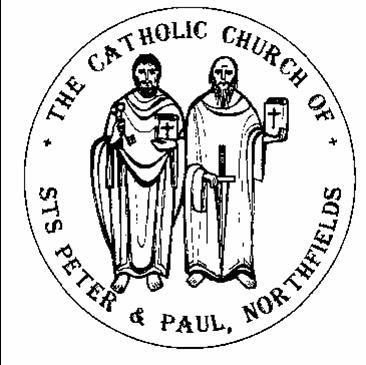 38, Camborne Avenue, Ealing, London, W13 9QZ.  Tel. 020 8567 5421e-mail: northfields@rcdow.org.uk; website: http://parish.rcdow.org.uk/northfieldsFacebook page: https://fb.me\38camborneavenueParish Priest: Fr. Jim Duffy; Parish Deacon Rev Andrew GoodallPastoral Assistant: Anna Maria Dupelycz; Parish Administrator: Rosa BamburyAlternative Number: 07787 048144 (Anna); northfieldscat@rcdow.org.uk  Office Opening Hours: 10.30am to 2.30pm Monday, Tuesday, Wednesday and Friday.Sacraments and Devotions:Sacraments: on enquiry; devotions: Rosary after morning weekday Mass..In case you are admitted to hospital........In light of data protection please indicate on entering hospital that your details are to be passed to the RC Chaplain. Also state that you would like the RC Chaplain to visit you.																																Psalter week 3 __________________________________________________________________________________________________15th Sunday in Ordinary time Year C														Sunday 10th July 2022__________________________________________________________________________________________________Readings for This Week (15th Sunday Year C) Deut. 30:10-14, Ps 68:14, Colossians 1:15-20, Luke 10:25-37Readings for Next Week (16th Sunday Year C) Genesis 18:1-10, Ps 14:2-5, Colossians 1:24-28, Luke 10:38-42____________________________________________________________________________________Reflection from Fr. Hilary: The Holy Spirit is vitalAll the sentences in this short article matter greatly.  So please don’t discard them lightly.  Use them for prayerful reflection often.  They give depth to life.  They proceed from God’s Word in Scripture.The Holy Spirit is the supreme and unique Bond of Unity.  In the Blessed Trinity, he is that Bond.  He is the Love which the Father has for the Son and the Love which the Son has for the Father.  That is, he is the unique Bond of their Love, the Bond of their Loving Unity.It is the amazing Christian fact, that we are lifted up to share this Bond of Love by the Holy Spirit uniting us to the Son and o the Father.  This applies to the here and now as well as the hereafter.  It is mind-boggling but true.This Holy Spirit – the Bond – binds us not only to the Father and the Son but to each other.  Get a grip on that.  He reaches out to us offering us the highest quality of Love for God and for each other.  He enables us to live this life of Love.  Left to ourselves we are poor at this kind of Love but achieve the seeming impossible in us.  The snag is – sufficient cooperation by us is frequently lacking.  The appalling amount of disunity among human beings is proof positive of this.  The human race has to stop hindering the Spirit.Please keep for prayerful reflection.Rest In Peace: We pray for the repose of the soul of: Robert (Bob) Stephenson whose requiem will be celebrated on Friday 15th July at 11.15am. The Mass for Bridie Ryan has been moved to 19th August 2022Weekend Masses during August    Please note that there will be no Sunday evening Mass on the following dates: 7th, 14th, 21st and 28th August. Liturgical Ministries: a) Altar Servers  The next session will be 19th July.  Please contact Deacon Andrew (andrewgoodall@rcdow.org.uk)  b)  Music in Mass : 11.30am Mass choir are taking a summer break from next Sunday, returning in early September.  They wish all parishioners a happy and restful summer. 10.00am Mass: Thursday 7.30pm, in the church.  New musicians and singers of all ages always welcome to join.  c) Readers and Eucharistic Ministers    We need to increase the numbers exercising these ministries.  For more information or to express an interest, please contact Anna or Deacon Andrew.  Catechists    There is a need to build up a bank of volunteer catechists to serve across the age range.  In order to equip new volunteers well with formation, training and support, it is desirable that we know before the Summer break, who may be interested in this particular and most important ministry of guiding and accompanying candidates along their sacramental journey and deepening their relationship with Christ.  Theology degrees not required!  If you would like to know more, please contact Anna to arrange a chat at a mutually convenient time.  Training will be arranged for early September in various areas of catechesis.  Helper opportunities available for young people, including anyone undertaking the Duke of Edinburgh Award scheme.  Please contact Anna for more details or an informal chat.PSynod: Next Steps    This weekend, the parish reps, Jo and Roisin, are giving a short feedback about the journey so far and outline a possible way forward in the Autumn.  Copies of the summary document are available from the back of the church and on the parish website: https://parish.rcdow.org.uk/northfields/parish-synodal-pathway/ Mount Carmel Summer Fair    takes place at the school on Little Ealing Lane next Sunday, 17th July, 12-5pm. There's the usual mix of stalls, food, bar and stage with live music.  All welcome!Masses this weekSunday 10th July (15th Sunday in Ordinary Year C)				Thursday 14thJuly (St Camillus de Lellis)					(Sat.) 6.00pm Sydney Slamon (LD.)								 		No Mass													 8.30am Deceased members of the Power Family																					10.00am Kathleen Keane (LD.)											Friday 15th July (St Bonaventure)								11.30am Celine & Michael Carr (Ann.)									 11.15am Funeral Robert Stephenson RIP					 6.00pm	Maureen Keavney (LD.)																																																Saturday 16th July (Our Lady of Mount Carmel)	Monday 11th July (St Benedict			)						 	 		No Morning Mass							 9.30am Peggy Farrell (LD.)																																															Sunday 17th July (16th Sunday in Ordinary Year C)Tuesday 12th July															 (Sat) 6.00pm Molly Lodge (Ann.) 6.00pm Philomena O’Neill (LD.)										 8.30am Deceased members of the Jones Family 																					10.00am Florie De Souza (Months Mind.)						Wednesday 13th July (St Henry)										11.30am Leo Thomas (Ann.) 					 9.30am Doris Pillai (LD.)													 6.00pm Trisha Ryan (Get Well.)							Prayers for the Sick    We pray for those suffering from illness and their carers: Doreen Foley, Vera Zunzic, Anna Keane, Barbara Lennon Snr, Teresa Hartnett, Stephania Pullin, Geraldine Davison, Dave Mortby, Cerys Edwards, Andrew Chandiram,, Kathleen Walsh, Donna O’Hagan, Ann Hagan, Alan Worman. Sankar Ghosh, Margaret Adu, Therese Biks, Shantha Kumari, Sagundala Devi, Victor Young, Ernst Barroclough, Kathleen & Patsy O’Donoghue. Our Lady, help of the Sick, pray for us.Prayers for those Recently Deceased and Anniversaries    We pray for the repose of the souls of Bob Stephenson, Helen Lonergan, Florie De Souza, Dan, Sydney Slamon and Maureen Keavney, Peggy Farrell, Philomena O’Neill, Doris Pillai, and all those whose anniversaries occur around this time, including, Anne & Neil Holden, Molly Lodge, Leo Thomas, Celine and Michael Carr.  May their souls and the souls of all the faithful departed through the mercy of God rest in peace.  AmenCatechetics (Sacramental Preparation)  Contact Anna initially on or 07787 048144 with enquiries and queries.  Please include a mobile/phone number with your e-mail enquiry.Infant Baptism  Participation in a short preparation course is required before celebrating the sacrament.  For more information, please contact Anna preferably by e-mail initially.  Children’s Liturgy of the Word    during 10am Mass, term time.  Liturgy is aimed at children aged 3 -7 (Nursery to Year 2).  We currently have sufficient leaders but more helpers are needed for this ministry to run safely and in accord with Safeguarding guidelines.  Please contact Anna as soon as possible.  DBS checks processed by the diocese are required for this role.  For more information, contact Anna.  The final liturgy before the summer break takes place today..First Reconciliation and Communion 2023   Preparation for these sacraments is open to children who will be in Year 3 from September to Year 6.  Anyone older please contact Anna to discuss possible arrangements.  Families should be living within the boundaries of Northfields parish or attend Mass here regularly.  Application forms now available from the church   Deadline for applications: end of Sunday 24th July.  This is to give time to arranging the preparation and to recruiting and training of catechists and helpers.  A new initiative this year will be a short one-to-one meeting to get to know families a little more before the process begins and to give an opportunity for parents to share particular information or ask questions they may not wish to give at a general meeting Confirmation 2023   Preparation for Confirmation is open to young people who will be in Years 9 to 11 in September, living within the boundaries of Northfield parish and/or attend Mass here regularly.  Please e-mail Anna requesting an application form, stating whether you would prefer an electronic copy or a paper copy.  Anyone older than Year 11 (age16), please contact Anna to discuss possibilities.  Deadline for applications: 24th July.Getting Married?    Six months’ notice is required regardless of where the marriage is to take place.  Please contact Anna to check on requirements, such as documents required, and attending a Catholic marriage preparation course.  Paperwork should be completed in the parish of domicile.  More information available on the parish websitehttps://parish.rcdow.org.uk/northfields/sacramental-prep/marriage-preparation/Ealing Soup Kitchen: Mondays 6-8pm for Takeaway hot meal, clothes, barber at Salvation Army Hall, 6 Leeland Road, W13 9HH.  Fridays 1-1.30pm Refreshments, clothes, barber and showers, at St Johns Mattock Lane and Saturdays & Sundays 3.30-5pm Hot meal and Fellowship also at St Johns Mattock Lane.London Irish Centre Social Groups  Local groups: Monday: The Hobbayne Centre, 45, Lower Boston Road, W7 2 HB; Thursday: Ealing Central United Bowls Club, Craven Road, W5 2UA.  Both take place 1.00pm – 3.00pm.  All are welcome.  Volunteers needed – contact Maria on 020 7428 2079 or Joe on 07947 120569.Westminster Youth Ministry – World Youth Day Lisbon, August 2023  To help prepare our young people, aged 17 to 25, for this amazing experience WYM is offering leadership and formation to a limited number of young people who will receive a 50% discount off the cost of the pilgrimage. Applications are OPEN NOW and we are calling anyone from 17-25 to apply! For more info and the sign up details: https://dowym.com/programmes/world-youth-day-leadership-training/ Financial Resilience and Cost of Living    Cost of Living Hub    Provided by the London Assembly, this portal helps people access information, support and advice about claiming benefits, dealing with debt, financial management and mental health support. To explore the hub, please visit https://www.london.gov.uk/cost-living-hubSafeguarding   The Parish reps are Susie Worthington, northfieldssg2@safeguardrcdow.org.uk and Tracy Paterson northfieldssg1@safeguardrcdow.org.uk